Alle tarieven in de onderstaande lijst zijn per persoon vermeld. Materialen zijn per boot/surfboard etc. Dagdelen bedragen 3 uur en zijn van 10.00 - 13.00 of van 14.00 - 17.00. Vragen? Stuur ons een e-mail.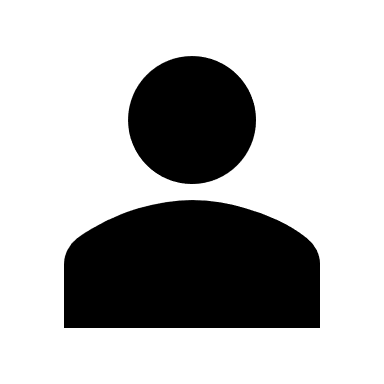 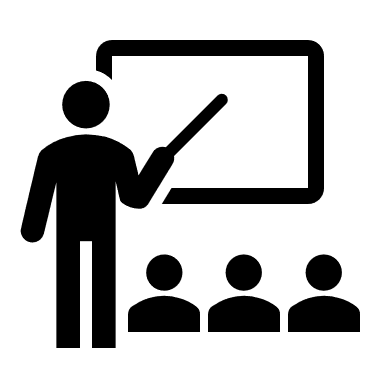 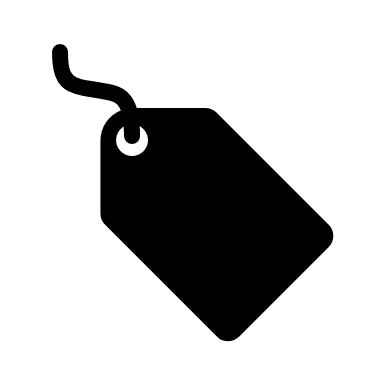 1verplichte afdracht aan het Watersportverbond 2voor leden met een geldig lidmaatschap €60,-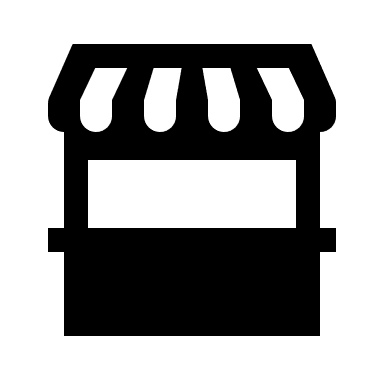 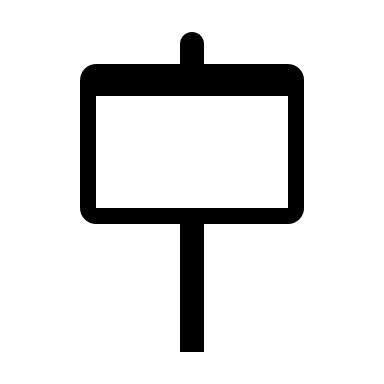      WVP Lidmaatschap (1 januari t/m 31 december)Jeugd, jonger dan 13 jaar€37,50Regulier, vanaf 13 jaar€62,50Student, voltijd MBO, HBO, WO€42,50Gezin€105,-Donateur€50,-Eenmalige inschrijfkosten p.p.€20,-Eenmalige inschrijfkosten gezinslidmaatschap€60,-     CWO 1OptimistOptimist5 daagse cursus€180,-€180,-SplashSplash5 daagse cursus€225,-€225,-RS FevaRS Feva5 daagse cursus€175,-€175,-LaserLaser5 daagse cursus€230,-€230,-EfsixEfsix4 daagse cursus/ 8 dagdelen€230,-€230,-WindsurfenWindsurfen5 dagdelen€180,-€180,-     CWO 2OptimistOptimist5 daagse cursus€200,-€200,-SplashSplash5 daagse cursus€225,-€225,-RS FevaRS Feva5 daagse cursus€175,-€175,-LaserLaser5 daagse cursus€230,-€230,-RandmeerRandmeer4 daagse cursus/ 8 dagdelen€260,-€260,-WindsurfenWindsurfen5 dagdelen€210,-€210,-     Kortingstarieven bij gebruik eigen boot     Kortingstarieven bij gebruik eigen bootOptimist (CWO 1)€155,-€155,-Optimist (CWO 2)€162,50€162,50Splash€175,-€175,-RS Feva€135,-€135,-Laser€180,-€180,-     Lidmaatschap Watersportverbond1     Lidmaatschap Watersportverbond1Jaarlijkse kosten jeugdlid < 21 jaar€10,60€10,60Jaarlijkse kosten volwassenen€21,20€21,20     WVP BasicsBasic 1Basic 11 dagdeel€75,-2€75,-2Basic 2Basic 21 dagdeel€75,-2€75,-2     TrainingenWedstrijdzeilen OptimistWedstrijdzeilen Optimist8 dagdelen€100,-€100,-SplashSplash8 dagdelen€100,-€100,-Laser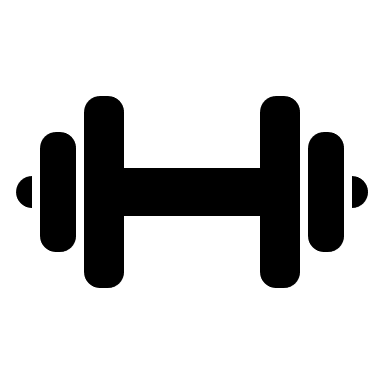 Laser8 dagdelen€100,-€100,-RS FevaRS Feva8 dagdelen€75,-€75,-     Materiaalverhuur (leden WVP)dagdeelhele dagOptimist€7,50€15,-Splash€12,-€24,-Laser€16,-€32,-RS Feva€16,-€32,-Efsix€16,-€32,-Randmeer€24,-€48,-BIC Techno OD293 (surfboard)€12,-€24,-Fanatic Viper HD 2021 (surfboard) €25,-€50,-Kano€5,-€10,-     Ligplaats tijdens watersportseizoen (leden WVP)Zeilboot in het water (haven)€75,-Optimistenrek boven€55,-Optimistenrek onder op waltrailer€65,-Ligplaats Splash veld 1 of 2€70,-Ligplaats overige boten veld 1 of 2€92,50Surfboardrek€40,-Staplaats wegtrailer€50,-     Ligplaats buiten watersportseizoen (leden WVP)Optimistenrek boven€35,-Optimistenrek onder op waltrailer€35,-Zeilboot op waltrailer€35,-Zeilboot op wegtrailer€35,-Losse trailer op veld 3€25,-    Overige kostenPolderpas, inclusief €20,- borg€25,-Sleutel van terrein, inclusief €25,- borg€40,-Niet gemaakt werkuur, per uur€7,50Verloren ledenpas€5,-